PEMPAL GLOSSary OF terms relating to INTERNAL CONTROL 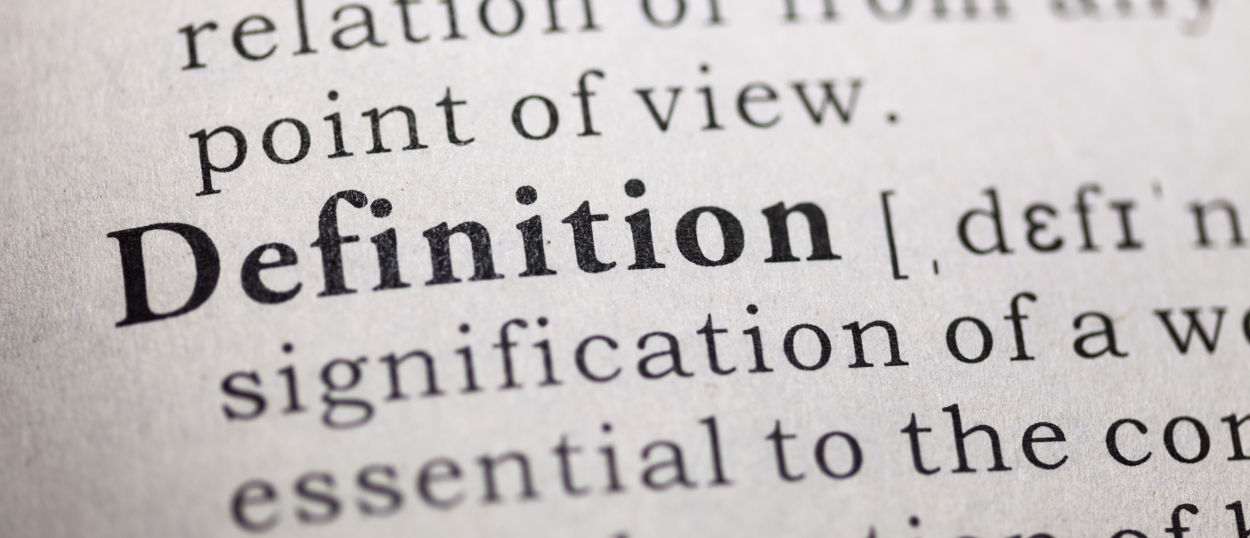 Copyright © 2019 PEMPAL IACOPAll rights reserved. No part of this publication may be reproduced, transmitted, or distributed in any form without prior written permission from PEMPAL IACOP, except for noncommercial uses permitted by copyright law. Any modification to the criteria used in this publication requires a citation to the effect that this Guide was used and that the criteria herein were modified. Contact iacop@pempal.org.PrefaceThis glossary is a product of knowledge sharing and collaboration among members of the Internal Audit Community of Practice (IACOP), of the Public Expenditure Management Peer-Assisted Learning (PEMPAL) network.The PEMPAL network, launched in 2006 with the assistance of the World Bank, is a regional body that aims to support reforms in public expenditure and financial management in 21 countries in Central Asia and Central and Eastern Europe by promoting capacity building and exchange of information. The IACOP, one of the three Communities of Practice around which the network is organized, has representatives from 23 countries of the Europe and Central Asia region. The goal of the IACOP is “to contribute to improved public financial management systems by supporting its members to establish a modern and effective internal audit service in their governments that meets international and European Union standards and facilitates good governance in the public sector.” The Internal control Working Group decided to produce a glossary of terms relating to Internal Control primarily for use by Central Harmonization Units and internal auditors to promote a consistent understanding of the key internal control terms. Note that this glossary focuses on Internal Control rather than Internal Audit terms.  This publication is the latest in a series of IACOP Good Practice knowledge products developed by the community. These include “Good Practice Internal Audit Manual Template”; “Good Practice Continuing Professional Development Manual Template”; “Internal Audit Body of Knowledge”; “Risk Assessment in Audit Planning”; and “Quality Assessment Guide”, all available from www.pempal.org. It reflects an extensive collaborative process, which included participation of practitioners and policymakers in PEMPAL member countries. The IACOP hopes that users will find it valuable in ensuring consistent application of key internal control terms. June 2019AcknowledgementsThis guidance was made possible by the contributions of IACOP members.  Specifically, the IACOP would like to recognize the following key contributors:Edgar Mkrtchyan, Head of Financial Management and Control Division of the Ministry of Finance of the Republic of ArmeniaPetru Babuci, Ministry of Finance, PIFC Policy Division, Moldova, ConsultantNodira  Zikrillaeva UNDP, PCEAT, Project LeaderAlexey Kokarev. The Ministry of Finance of the Russian Federation, expert Giuli Chkuaseli, Head of the Public Internal Control Department, Central Harmonization Unit, Ministry of Finance of GeorgiaRichard Maggs, World Bank, ConsultantDiana Grosu-Axenti, World Bank, ConsultantArman Vatyan, World Bank, Lead of the IACOPACRONYMSINTRODUCTIONThe PEMPAL glossary of terms has been developed based on (i) the glossary that accompanies the IIA internal auditing standards; (ii) the terminology used by the European Union in promoting the concept of PIC (including PIfC); (iii) the terms used by COSO in defining IC and the related components of the IC integrated framework; and (iv) the terms used in the COSO Enterprise Risk Management Framework. Where a term has not been obtained from one of these four main sources, the source of the glossary definition is explained in a footnote. The glossary has been produced in two formats for ease of use. SECTION A contains a full glossary which includes all the terms proposed by PEMPAL where the terms included have been color coded as follows:SECTION B contains a series of four individual glossaries where the color-coded sections noted above have been grouped together. section A FULL GLOSSARYLegendSection B1 Generic terms THAT RELATE to 
Public Internal FINANCIAL ControlSection B2 terms that relate to risk managementSection  B3 Terms that relate to coso internal controlSection B4 Terms that relate to the elements of a 
performance management frameworkCOSOCommittee of Sponsoring Organizations of the Treadway CommissionIACOPInternal Audit Community of Practice of PEMPALIIAThe Institute of Internal AuditorsPEMPALPublic Expenditure Management Peer Assisted Learning SAISupreme Audit InstitutionGeneric terms that relate to Public Internal Financial ControlTerms that relate to Risk ManagementTerms that relate to COSO based Internal ControlTerms that relate to the elements of a performance Management FrameworkTerminologyDefinitionAccountabilityThe obligations of persons or entities, including public enterprises and corporations, entrusted with public resources to be answerable for the financial, managerial, and program responsibilities that have been conferred on the manager, and to report to those that have conferred these responsibilities. It means that persons are held responsible for carrying out a defined set of duties or tasks, and for conforming with rules and standards applicable to their posts. The person or body to which individuals answer for their actions is made explicit and they may be rewarded for good performance or suffer the consequences of inadequate performance.Audit EvidenceInformation, which supports the opinions, conclusions or reports of the auditors, internal audit services, or SAI. It should be sufficiently reliable and relevant to support the opinions and conclusions made. Audit MandateThe auditing responsibilities, powers, discretion, and duties conferred on any audit body (e.g. the SAI) under the constitution or other lawful authority of a country (as set out in primary or secondary national legislation).Audit ObjectiveA precise statement of what the audit intends to accomplish and/or the question the audit will answer. This may include financial, regularity, or performance issues.Audit ProceduresTests, instructions, and details included in the audit program to be carried out systematically and reasonably.Audit ScopeThe framework or limits of the subject of an audit.Audited EntityThe organization, program, activity, or functions subject to audit by the SAI or the (internal) audit service.BoardThe highest-level governing body (e.g., a board of directors, a supervisory board, or a board of governors or trustees) charged with the responsibility to direct and/or oversee the organization’s activities and hold senior management accountable. Although governance arrangements vary among jurisdictions and sectors, typically the board includes members who are not part of management. If a board does not exist, the word “board” in the Standards refers to a group or person charged with governance of the organization. Furthermore, “board” in the Standards may refer to a committee or another body to which the governing body has delegated certain functions (e.g., an audit committee). Central Harmonization UnitA policy unit attached and often directly reporting to the Minister of Finance responsible for overseeing the status of public internal financial control in the entire public sectorConflict of InterestAny relationship that is, or appears to be, not in the best interest of the organization. A conflict of interest would prejudice an individual’s ability to perform his or her duties and responsibilities objectively. ControlAny action taken by management, the board, and other parties to manage risk and increase the likelihood that established objectives and goals will be achieved. Management plans, organizes, and directs the performance of sufficient actions to provide reasonable assurance that objectives and goals will be achieved. Control ActivitiesOne of the five components of the COSO Internal Control Integrated Framework.Control activities are the actions established through policies and procedures that help ensure that management’s directives to mitigate risks to the achievement of objectives are carried out. Control activities are performed at all levels of the entity, at various stages within business processes, and over the technology environment. They may be preventive or detective in nature and may encompass a range of manual and automated activities such as authorizations and approvals, verifications, reconciliations, and business performance reviews. Segregation of duties is typically built into the selection and development of control activities. Where segregation of duties is not practical, management selects and develops alternative control activities. Control EnvironmentOne of the five components of COSO Internal Control Integrated Framework. The control environment is the set of standards, processes, and structures that provide the basis for carrying out internal control across the organization. The board of directors and senior management establish the tone at the top regarding the importance of internal control including expected standards of conduct. Management reinforces expectations at the various levels of the organization. The control environment comprises the integrity and ethical values of the organization; the parameters enabling the board of directors to carry out its governance oversight responsibilities; the organizational structure and assignment of authority and responsibility; the process for attracting, developing, and retaining competent individuals; and the rigor around performance measures, incentives, and rewards to drive accountability for performance. The resulting control environment has a pervasive impact on the overall system of internal control.  EconomyMinimizing the cost resources used to achieve a certain level of outputs while having regard to quality - “spending less”EfficiencyThe relationship between the output from goods or services and the resources required to produce them – “spending well”EffectivenessThe extent to which objectives are achieved and the relationship between intended and actual impact of a service – “spending wisely”Enterprise Risk ManagementThe culture, capabilities, and practices, integrated with strategy-setting and its performance, that organizations rely on to manage risk in creating, preserving, and realizing value.EthicsEthics in the public sector cover four main areas: setting public service roles and values as well as responsibilities and levels of authority and accountability; measures to prevent conflicts of interest and ways of resolving them; setting the rules (standards) of conduct of public servants; setting rules for dealing with serious irregularities and fraud. Management responsible for the financial management and control system is expected to make use of tools promoting and raising awareness of ethical values in management and control. 
For internal auditors in particular, ethics imply the four principles of integrity, objectivity, confidentiality, and competency.External Service ProviderA person or firm outside of the organization that has special knowledge, skill, and experience in a particular discipline. External EnvironmentAnything outside of the entity that influences the ability to achieve its strategy and business objectives.Financial Management & ControlTerm developed by the European Union which means the comprehensive internal control system that is established by and is the responsibility of the head of the entity, and which, together with risk management, provides reasonable assurances that the budget and other public funds will be used properly, economically, efficiently, and effectively in the accomplishment of relevant objectives of the entity. This term is closely related with the term internal control but is often used to also capture the generic accountability of public sector managers to their stakeholders. FraudAny illegal act characterized by deceit, concealment, or violation of trust. These acts are not dependent upon the threat of violence or physical force. Frauds are perpetrated by parties and organizations to obtain money, property, or services; to avoid payment or loss of services; or to secure personal or business advantage. GovernanceThe combination of processes and structures implemented by the governing bodies to inform, direct, manage, and monitor the activities of the organization toward the achievement of its objectives. That is: the systems and processes that ensure the overall effectiveness of an entity – whether a business, government, or multilateral institution.ImpactThe result or effect of an event. There may be a range of possible impacts associated with an event. The impact of an event may be positive (opportunities) or negative (risks) relative to the entity’s strategy or business objectives. Inherent RiskThe risk to an entity in the absence of any direct or focused actions by management to alter its severity.Information & CommunicationOne of the five components of COSO Internal Control Integrated Framework. Information is necessary for the entity to carry out internal
control responsibilities in support of achievement of its objectives. Communication occurs both internally and externally and provides the organization with the information needed to carry out day-to-day internal control activities. Communication enables personnel to understand internal control responsibilities and their importance to the achievement of objectives. Information Technology ControlsControls that support business management and governance as well as provide general and technical controls over information technology infrastructures such as applications, information, infrastructure, and people. Information Technology GovernanceConsists of the leadership, organizational structures, and processes that ensure that the enterprise’s information technology supports the organization’s strategies and objectives. Internal ControlA process, effected by an entity’s board of directors, management and other personnel, designed to provide reasonable assurance regarding the achievement of objectives relating to operations, reporting and compliance.LikelihoodThe possibility that a given event will occur. Monitoring ActivitiesOne of the five components of COSO Internal Control Integrated Framework. Ongoing evaluations, separate evaluations, or some combination of the two are used to ascertain whether each of the five components of internal control, including controls to effect the principles within each component, are present and functioning. Findings are evaluated and deficiencies are communicated in a timely manner, with serious matters reported to senior management and to the board. OpportunityAn action or potential action that creates or alters goals or approaches for creating, preserving, and realizing value. Organization or EntityAny form of for-profit and not-for-profit organization/entity or governmental body. An organization/entity may be publicly listed, privately owned, owned through a cooperative structure, or any other legal structure OutcomeThe effects of a program or project measured at the highest meaningful level in proportion to the program or project (e.g. jobs created). In practice there are always at least some external non-controllable elements, which influence whether outcomes are achieved or not.OutputsThe directly tangible deliverables of a program or project insofar as they are, for practical purposes, completely under the control of the implementers of the project. Performance ManagementThe measurement of efforts to achieve or exceed the strategy and business objectives.PersistenceHow long a risk impacts an entity.Portfolio ViewA composite view of risk the entity faces, which positions management and the board to consider the types, severity, and interdependencies of risks and how they may affect the entity’s performance relative to its strategy and business objectives.Public Internal Financial Control (PIFC)The terminology used by the European Commission during the process of enlargement to capture the need for the improvements in Internal Control, Internal Audit and Central Harmonization.  This term has now been replaced by Public Internal Control (PIC) to reflect the fact that internal control is more than just financial control.Public Internal Control The term now often used in place of Public Internal Financial Control to express the three elements of Internal Control Internal Audit and Central Harmonization required for best practice financial management. RecoveryThe capacity of an entity to return to acceptable tolerance levels after the impact of a risk.  Residual RiskThe level of risk remaining after the application of control activities. RiskThe possibility of an event occurring that will have an impact on the achievement of objectives. NOTE: “Risks” (plural) refers to one or more potential events that may affect the achievement of objectives. “Risk” (singular) refers to all potential events collectively that may affect the achievement of objectives.Risk AppetiteThe types and amount of risk, on a broad level, an organization is willing to accept in pursuit of added value.Risk AssessmentOne of the five components of COSO Internal Control Integrated Framework. Risk assessment involves a dynamic and iterative process for identifying and analyzing risks to achieving the entity’s objectives, forming a basis for determining how risks should be managed. Management considers possible changes in the external environment and within its own business model that may impede its ability to achieve its objectives. Risk Assessment includes processes for risk identification, risk analysis, and risk response; that risk tolerances and an acceptable level of variation in performance should be considered in the assessment of acceptable risk levels; and the discussion of risk severity includes velocity and persistence in addition to impact and likelihood.Risk CapacityThe maximum amount of risk that an entity is able to absorb in the pursuit of strategy and business objectives.Risk ManagementA process to identify, assess, manage, and control potential events or situations to provide reasonable assurance regarding the achievement of the organization’s objectives. Risk Profile A composite view of the risk assumed at a particular level of the entity, or aspect of the business that positions management to consider the types, severity, and interdependencies.Risk RegisterA listing of all risks that impact an entity which may include proposed risks responses. Risk ToleranceThe boundaries of acceptable variation in performance related to achieving business objectives.Speed of Onset or VelocityThe time it takes for a risk event to manifest itself or the time that elapses between the occurrence of an event and the point at which the organization first feels its effects.StakeholdersParties that have a genuine or vested interest in the entity.Target residual riskThe amount of risk that an entity prefers to assume in the pursuit of its strategy and business objectives, knowing that management will implement, or has implemented, direct or focused actions to alter the severity of the risk. Value For MoneyGood value for money is the optimal use of resources to achieve the intended outcomes. ‘Optimal’ means ‘the most desirable possible given expressed or implied restrictions or constraints’. Value for money is not about achieving the lowest initial price.Generic terms that relate to Public Internal Financial ControlTerms that relate to Risk ManagementTerms that relate to COSO based Internal ControlTerms that relate to the elements of a performance Management FrameworkTerminologyDefinitionAccountabilityThe obligations of persons or entities, including public enterprises and corporations, entrusted with public resources to be answerable for the financial, managerial, and program responsibilities that have been conferred on the manager, and to report to those that have conferred these responsibilities. It means that persons are held responsible for carrying out a defined set of duties or tasks, and for conforming with rules and standards applicable to their posts. The person or body to which individuals answer for their actions is made explicit and they may be rewarded for good performance or suffer the consequences of inadequate performance.Audit EvidenceInformation, which supports the opinions, conclusions or reports of the auditors, internal audit services, or SAI. It should be sufficiently reliable and relevant to support the opinions and conclusions made. Audit MandateThe auditing responsibilities, powers, discretion, and duties conferred on any audit body (e.g. the SAI) under the constitution or other lawful authority of a country (as set out in primary or secondary national legislation).Audit ObjectiveA precise statement of what the audit intends to accomplish and/or the question the audit will answer. This may include financial, regularity, or performance issues.Audit ProceduresTests, instructions, and details included in the audit program to be carried out systematically and reasonably.Audit ScopeThe framework or limits of the subject of an audit.Audited EntityThe organization, program, activity, or functions subject to audit by the SAI or the (internal) audit service.BoardThe highest level governing body (e.g., a board of directors, a supervisory board, or a board of governors or trustees) charged with the responsibility to direct and/or oversee the organization’s activities and hold senior management accountable. Although governance arrangements vary among jurisdictions and sectors, typically the board includes members who are not part of management. If a board does not exist, the word “board” in the Standards refers to a group or person charged with governance of the organization. Furthermore, “board” in the Standards may refer to a committee or another body to which the governing body has delegated certain functions (e.g., an audit committee). Central Harmonization UnitA policy unit attached and often directly reporting to the Minister of Finance responsible for overseeing the status of public internal financial control in the entire public sectorConflict of InterestAny relationship that is, or appears to be, not in the best interest of the organization. A conflict of interest would prejudice an individual’s ability to perform his or her duties and responsibilities objectively. EthicsEthics in the public sector cover four main areas: setting public service roles and values as well as responsibilities and levels of authority and accountability; measures to prevent conflicts of interest and ways of resolving them; setting the rules (standards) of conduct of public servants; setting rules for dealing with serious irregularities and fraud. Management responsible for the financial management and control system is expected to make use of tools promoting and raising awareness of ethical values in management and control. 
For internal auditors in particular, ethics imply the four principles of integrity, objectivity, confidentiality, and competency.External Service ProviderA person or firm outside of the organization that has special knowledge, skill, and experience in a particular discipline. External EnvironmentAnything outside of the entity that influences the ability to achieve its strategy and business objectives.External StakeholdersAny parties not directly engaged in the entity’s operations but who are affected by the entity; directly influence the entity’s business environment or influence the entity’s reputation.Financial Management & ControlTerm developed by the European Union which means the comprehensive internal control system that is established by and is the responsibility of the head of the entity, and which, together with risk management, provides reasonable assurances that the budget and other public funds will be used properly, economically, efficiently, and effectively in the accomplishment of relevant objectives of the entity. This term is closely related with the term internal control but is often used to also capture the generic accountability of public sector managers to their stakeholders. FraudAny illegal act characterized by deceit, concealment, or violation of trust. These acts are not dependent upon the threat of violence or physical force. Frauds are perpetrated by parties and organizations to obtain money, property, or services; to avoid payment or loss of services; or to secure personal or business advantage. GovernanceThe combination of processes and structures implemented by the governing bodies to inform, direct, manage, and monitor the activities of the organization toward the achievement of its objectives. That is: the systems and processes that ensure the overall effectiveness of an entity – whether a business, government, or multilateral institution.Organization or EntityAny form of for-profit and not-for-profit organization/entity or governmental body. An organization/entity may be publicly listed, privately owned, owned through a cooperative structure, or any other legal structure Performance ManagementThe measurement of efforts to achieve or exceed the strategy and business objectives.Public Internal Financial Control (PIFC)The terminology used by the European Commission during the process of enlargement to capture the need for the improvements in Internal Control, Internal Audit and Central Harmonization.  This term has now been replaced by Public Internal Control (PIC) to reflect the fact that internal control is more than just financial control.Public Internal Control The term now used in place of Public Internal Financial Control to express the three elements of Internal Control Internal Audit and Central Harmonization required for best practice financial management. StakeholdersParties that have a genuine or vested interest in the entity.TerminologyDefinitionEnterprise Risk ManagementThe culture, capabilities, and practices, integrated with strategy-setting and its performance, that organizations rely on to manage risk in creating, preserving, and realizing value.ImpactThe result or effect of an event. There may be a range of possible impacts associated with an event. The impact of an event may be positive (opportunities) or negative (risks) relative to the entity’s strategy or business objectives. Inherent RiskThe risk to an entity in the absence of any direct or focused actions by management to alter its severity.LikelihoodThe possibility that a given event will occur. OpportunityAn action or potential action that creates or alters goals or approaches for creating, preserving, and realizing value. PersistenceHow long a risk impacts an entity.Portfolio ViewA composite view of risk the entity faces, which positions management and the board to consider the types, severity, and interdependencies of risks and how they may affect the entity’s performance relative to its strategy and business objectives.RecoveryThe capacity of an entity to return to acceptable tolerance levels after the impact of a risk.  Residual RiskThe level of risk remaining after the application of control activities. RiskThe possibility of an event occurring that will have an impact on the achievement of objectives. NOTE: “Risks” (plural) refers to one or more potential events that may affect the achievement of objectives. “Risk” (singular) refers to all potential events collectively that may affect the achievement of objectives.Risk AppetiteThe types and amount of risk, on a broad level, an organization is willing to accept in pursuit of added value.Risk CapacityThe maximum amount of risk that an entity is able to absorb in the pursuit of strategy and business objectives.Risk ManagementA process to identify, assess, manage, and control potential events or situations to provide reasonable assurance regarding the achievement of the organization’s objectives. Risk Profile A composite view of the risk assumed at a particular level of the entity, or aspect of the business that positions management to consider the types, severity, and interdependencies.Risk RegisterA listing of all risks that impact an entity which may include proposed risks responses. Risk ToleranceThe boundaries of acceptable variation in performance related to achieving business objectives.SeverityA measurement of considerations such as the likelihood and impact of events or the time it takes to recover from events.Speed of Onset or VelocityThe time it takes for a risk event to manifest itself or the time that elapses between the occurrence of an event and the point at which the organization first feels its effects.Target residual riskThe amount of risk that an entity prefers to assume in the pursuit of its strategy and business objectives, knowing that management will implement, or has implemented, direct or focused actions to alter the severity of the risk. TerminologyDefinitionControlAny action taken by management, the board, and other parties to manage risk and increase the likelihood that established objectives and goals will be achieved. Management plans, organizes, and directs the performance of sufficient actions to provide reasonable assurance that objectives and goals will be achieved. Control ActivitiesOne of the five components of the COSO Internal Control Integrated Framework.Control activities are the actions established through policies and procedures that help ensure that management’s directives to mitigate risks to the achievement of objectives are carried out. Control activities are performed at all levels of the entity, at various stages within business processes, and over the technology environment. They may be preventive or detective in nature and may encompass a range of manual and automated activities such as authorizations and approvals, verifications, reconciliations, and business performance reviews. Segregation of duties is typically built into the selection and development of control activities. Where segregation of duties is not practical, management selects and develops alternative control activities. Control EnvironmentOne of the five components of COSO Internal Control Integrated Framework. The control environment is the set of standards, processes, and structures that provide the basis for carrying out internal control across the organization. The board of directors and senior management establish the tone at the top regarding the importance of internal control including expected standards of conduct. Management reinforces expectations at the various levels of the organization. The control environment comprises the integrity and ethical values of the organization; the parameters enabling the board of directors to carry out its governance oversight responsibilities; the organizational structure and assignment of authority and responsibility; the process for attracting, developing, and retaining competent individuals; and the rigor around performance measures, incentives, and rewards to drive accountability for performance. The resulting control environment has a pervasive impact on the overall system of internal control.  Information & CommunicationOne of the five components of COSO Internal Control Integrated Framework. Information is necessary for the entity to carry out internal
control responsibilities in support of achievement of its objectives. Communication occurs both internally and externally and provides the organization with the information needed to carry out day-to-day internal control activities. Communication enables personnel to understand internal control responsibilities and their importance to the achievement of objectives. Information Technology ControlsControls that support business management and governance as well as provide general and technical controls over information technology infrastructures such as applications, information, infrastructure, and people. Information Technology GovernanceConsists of the leadership, organizational structures, and processes that ensure that the enterprise’s information technology supports the organization’s strategies and objectives. Internal ControlA process, effected by an entity’s board of directors, management and other personnel, designed to provide reasonable assurance regarding the achievement of objectives relating to operations, reporting and compliance.Monitoring ActivitiesOne of the five components of COSO Internal Control Integrated Framework. Ongoing evaluations, separate evaluations, or some combination of the two are used to ascertain whether each of the five components of internal control, including controls to effect the principles within each component, are present and functioning. Findings are evaluated and deficiencies are communicated in a timely manner, with serious matters reported to senior management and to the board. Risk AssessmentOne of the five components of COSO Internal Control Integrated Framework. Risk assessment involves a dynamic and iterative process for identifying and analyzing risks to achieving the entity’s objectives, forming a basis for determining how risks should be managed. Management considers possible changes in the external environment and within its own business model that may impede its ability to achieve its objectives. Risk Assessment includes processes for risk identification, risk analysis, and risk response; that risk tolerances and an acceptable level of variation in performance should be considered in the assessment of acceptable risk levels; and the discussion of risk severity includes velocity and persistence in addition to impact and likelihood.TerminologyDefinitionEconomyMinimizing the cost resources used to achieve a certain level of outputs while having regard to quality - “spending less”EfficiencyThe relationship between the output from goods or services and the resources required to produce them – “spending well”EffectivenessThe extent to which objectives are achieved and the relationship between intended and actual impact of a service – “spending wisely”OutcomeThe effects of a program or project measured at the highest meaningful level in proportion to the program or project (e.g. jobs created). In practice there are always at least some external non-controllable elements, which influence whether outcomes are achieved or not.OutputsThe directly tangible deliverables of a program or project insofar as they are, for practical purposes, completely under the control of the implementers of the project. Value for MoneyGood value for money is the optimal use of resources to achieve the intended outcomes. ‘Optimal’ means ‘the most desirable possible given expressed or implied restrictions or constraints’. Value for money is not about achieving the lowest initial price.